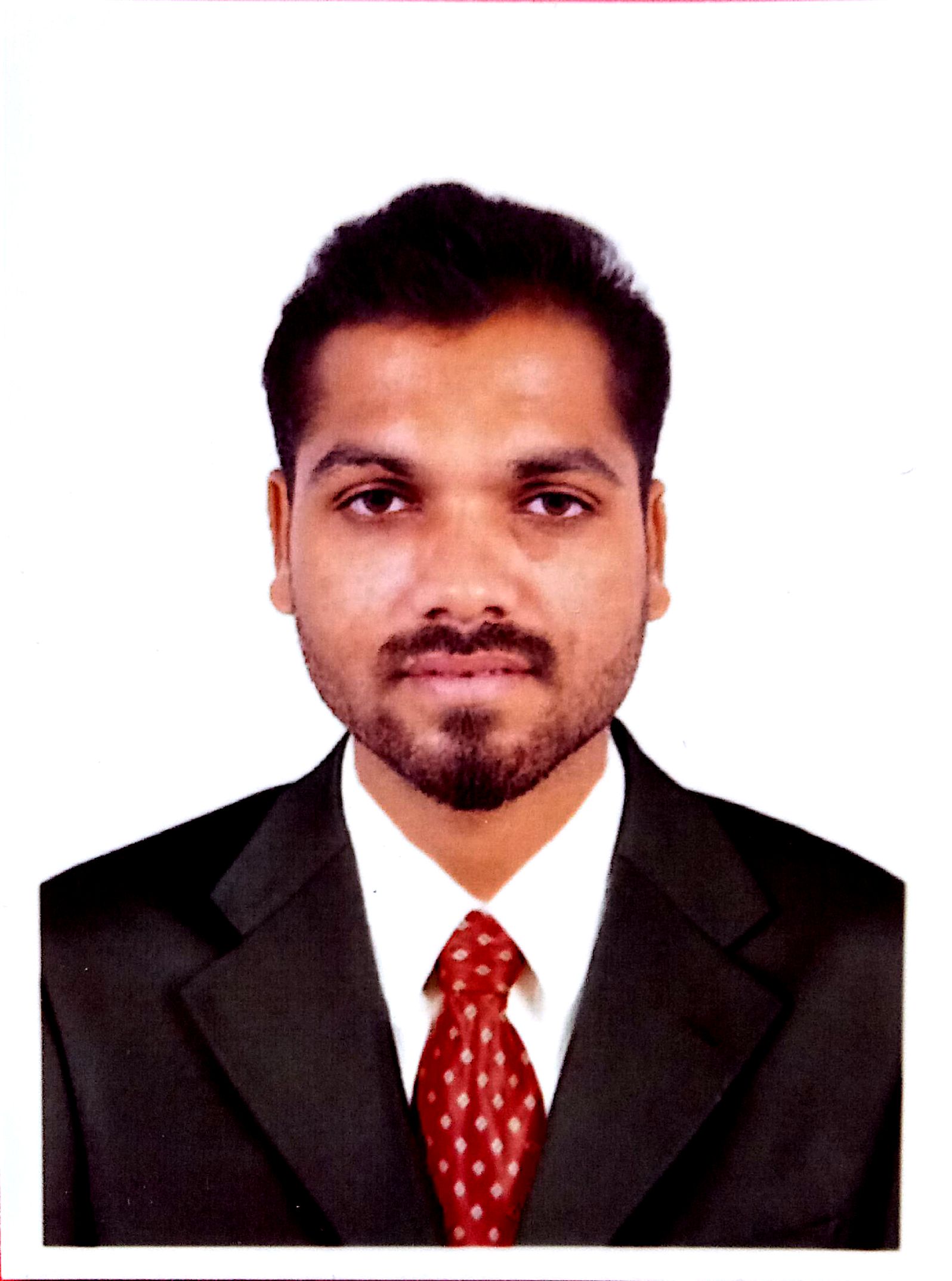 RAGURagu.363985@2freemail.comCAREER OVERVIEW A competent professional with over 5 years’ experience in the sales & customer service field. Experience in organizing promotional activities and escalating business & profitability. Proficient and providing value added customer services by resolving customer issues and ensuring their satisfaction with the product and service norms.PROFFESIONAL EXPERIENCES Store In charge			                       Win star Traders.             From Apr-2015 to Mar-2017                	          Salem, Tamil Nadu, India.Sales team leader                                                         Win star India City Developers.From April 2012 to March 2015                                 Salem, Tamil Nadu, India.             Quality controller 				         Heritage Granites Factory,                 From Sep-2008 to Aug-2012 	         	                      Sangagiri, TN, India                    Production staff			                      Tanishq jewelers,             From Nov-2007 to Aug-2008			         Hosur, TN, IndiaEDUCATIONAL QUALIFICATIONSDiploma  in Teacher  Education (D.T.Ed)District Institute of Education & Training (DIET), Trivallur, Tamil Nadu. India.General  certificate  HSC  ExaminationPassed Higher Secondary in Vocational (Accountancy & Auditing)   Successfully.General certificate SSLC Examination.Successfully passed all subjects including mathematics, science and EnglishDiploma in Microsoft office Internet and Email access Store In charge			                    Win star Traders, Salem.Ensure price tags are attached to all the products displayed on the counters and conduct random daily price verification.Conduct daily head count for the stocks in the showroom and compare the same with the book stock for inventory accuracy.Assist inventory team to conduct periodic inventory count and provide assistance in investigation of shrinkageMaintain proper record of the customer repair products send to service center and follow-up with service center for timely receipt.Complete Daily Sales Reconciliation, banking and provide timely update to Finance.Handling petty cash and cash counter checklist Preparing daily tasks for the sale representatives SPORTS ACTIVITIESCaptain of College Foot Ball Team.Player of College Cricket Team.PERSONAL INFORMATIONS	Gender			MaleCivil status			MarriedDate of birth			07.07.1988Age				29 yearsReligion			HinduNationality			IndianVisa status 	                           Visit visaI hereby certify that the above information furnished by me is true and correct to the best of my knowledge.